МУНИЦИПАЛЬНОЕ УЧРЕЖДЕНИЕ«УПРАВЛЕНИЕ ОБРАЗОВАНИЯ»ЭЛЬБРУССКОГО МУНИЦИПАЛЬНОГО РАЙОНАКАБАРДИНО-БАЛКАРСКОЙ РЕСПУБЛИКИ361624, Кабардино-Балкарская Республика, город Тырныауз, проспект Эльбрусский, №-39Тел.4-39-25, e-mail:ruelbrus@yandex.ruИнформация по исполнению майских Указов Президента РФ.1.Указ Президента Российской Федерации от 7 мая 2012 года № 597 «О мерах по реализации государственной социальной политики» в образовательных организациях Эльбрусского муниципального района за 2017 годВ соответствии с Указом Президента Российской Федерации от7 мая 2012 года №597 «О мерах по реализации государственной социальной политики » и с целью повышения эффективности деятельности системы образования Эльбрусского муниципального района Постановлением местной администрации от 16 июня 2014 года №177 утвержден План мероприятий («дорожная карта») «Изменения в образовательных учреждениях Эльбрусского муниципального района, направленные на повышение эффективности системы образования», связанные с приоритетными структурными преобразованиями в системе дошкольного, общего и дополнительного образования. Издано Постановление местной администрации от 2 июня 2014 года №159 «О назначении ответственных лиц и возложение персональной ответственности в соответствии с Указом Президента РФ от 07.05.2012г. № 597» и приказ по МУ «Управление образования» местной администрации Эльбрусского муниципального района от 14.10.2013г. № 184 «О создании рабочей группы по реализации Плана мероприятий («дорожной карты») «Изменения в образовательных учреждениях Эльбрусского муниципального района, направленные на повышение эффективности образования и науки»Пункт 1-а.В целях реализации Указа Президента Российской Федерации от 7 мая 2012 года №597 «О мероприятиях по реализации государственной социальной политики» проделана большая работа по оптимизации штатов образовательных организаций, систематически проводятся совещания с ответственными за реализацию майских Указов Президента РФ, ежемесячный мониторинг движения заработной платы работников бюджетной сферы. Ориентиром для повышения заработной платы являются средняя заработная плата по экономике в КБР и обязательства «дорожной карты».2. Указ Президента Российской Федерации от 7 мая 2012 года №599 «О мерах по реализации государственной политики в области образования и науки».Раздел 1, пункт «а», абзац 2 Указа Президента РФ от 7 мая 2012 года №599 «разработка и утверждение в декабре 2013 года Концепции математического образования в РФ».Данная Концепция своевременна и актуальна, выступает как механизм повышения качества образования, уровня массовой математической культуры населения, развития науки и техники. Важными элементами в ней, несомненно, являются преемственность дошкольного и школьного математического образования, система подготовки, повышения квалификации и аттестации учителей математики, работа с одаренными детьми по повышению математической грамотности.В своей деятельности учителя математики и в целях реализации Концепции в ОО используют условия, которые созданы по требованиям ФГОС второго поколения в преподавании математики.Для обеспечения отсутствия пробелов в базовых знаниях обучающихся применяются современные технологии образовательного процесса, в том числе и информационно-коммуникативные технологии. Имеются в ОО Эльбрусского района интерактивные доски, практически все школьные математические кабинеты оснащены компьютером с выходом в Интернет.Исходя из потребностей школьников, разрабатываются и внедряются внеурочные курсы, направленные на более углубленное изучение предмета и организацию исследовательской деятельности с учащимися. Педагоги привлекают и готовят детей к участию в очных и заочных математических олимпиадах, конкурсах и турнирах разных уровней, где наши ребята показывают хорошие результаты и становятся призерами. Это и муниципальный этап Всероссийской олимпиады школьников, открытая олимпиада школьников по математике «Солнечный город», конкурсы «Кенгуру», «Альбус» и другие. В соответствии с приказом Министерства образования, науки и по делам молодежи КБР от 27.02.2017г. № 240 и в рамках реализации Концепции математического образования на базе ГБОУ «ДАТ «Солнечный город» г. Нальчик 19.03.2017г. была проведена открытая олимпиада школьников по математике «Солнечный город». От Эльбрусского муниципального района на олимпиаду были направлены 38 человек из 8 муниципальных образовательных учреждений.По итогам проведения олимпиады и в соответствии с приказом министерства образования, науки и по делам молодежи КБР «Об итогах открытой олимпиады школьников по математике «Солнечный город» для обучающихся 5-6 классов» от 24.03.2017 года № 377 победителем стала обучающаяся 6 класса Скребцова Дарья Романовна ( МОУ «Гимназия №5» г. п. Тырныауз). Призерами олимпиады стали обучающиеся шестого класса Атакуева Алина Бекболатовна (МОУ «Гимназия №5» г. п. Тырныауз) и Хочуев Сафар Муратович (МОУ «СОШ имени А. М. Ахматова» с. п. Былым).В настоящее время проводится открытая олимпиада по математике в рамках реализации Концепции математического образования.Качество работы педагога напрямую зависит от его профессионального роста. Поэтому учителя своевременно проходят курсы повышения квалификации, в том числе и дистанционно, посещают районные и республиканские предметные семинары и конференции. Учителя (3 чел) математики 15.04.2017года принимали участие в республиканской конференции по программе «Содержательные аспекты модернизации системы общего образования: ресурсы издательства «Просвещение»». В своей секции математики работали над темой «УМК как средство реализации ПООП по математике и Концепции развития математического образования в РФ». Кафедра естественно-математического образования ИПК и ПП КБГУ 3.03.2017года проводила занятие на повышение квалификации «Технология тестирования в ходе, аттестации педагогических кадров» участниками которого были 4 учителя математики.Участниками республиканского семинара «Реализация концепции математического образования в КБР», который был проведен 27.01.2017г. стали 11 учителей математики района и 2 методиста ДОУ.Раздел 1, пункт «а», абзац 7 Указа Президента РФ от 7 мая 2012 года №599 «утверждение в июле 2012 года федеральных государственных стандартов среднего общего образования».Одним из непременных условий повышения качества образования является поэтапное введение Федеральных государственных образовательных стандартов.В общеобразовательных организациях обеспечен комплекс условий для реализации основной образовательной программы, соответствующей требованиям федеральных государственных образовательных стандартов (ФГОС) основного общего образования: кадровых, финансово- экономических, материально- технических, психолого- педагогических, информационно- методических.По ФГОС нового поколения обучаются учащиеся 1-4 классов , в 2015-2016 учебном году был введен ФГОС для основной общей школы. В текущем году две школы: МОУ «Гимназия №5» и МОУ «СОШ» с. п. Былым в пилотном режиме ввели ФГОС среднего общего образования.Всего по ФГОС в 2017-2018 учебном году обучается 2726 обучающихся.Пункт 1-ВАнализ выполнения мероприятий по повышению квалификации и профессиональной подготовке населения района в возрасте от 25-65 летВ течение 9 месяцев 2017 года 68 работников организаций, учреждений района прошли курсы повышения квалификации и профессиональную переподготовку, в том числе по вопросам внедрения ФГОС, менеджмент в образовании и др.В настоящее время заместитель директора МОУ «СОШ» с. п. Бедык Узденова М.С. находится на обучении по дополнительным профессиональным программам в г. Пятигорске. Таблицакурсов повышения квалификации и профессиональной переподготовке занятых лицот 25 до 65 лет за 9 месяцев 2017года.Пункт1-ВВ Эльбрусском муниципальном районе обеспечена 100% доступность бесплатного дошкольного образования для детей в возрасте от 3 до 7 лет, состоящих на учёте для получения услуг по дошкольному образованию. Удовлетворены запросы родителей, имеющих детей раннего возраста, на предоставление услуг дошкольного образования по присмотру и уходу в дошкольных отделениях муниципальных общеобразовательных организаций. Охват детей в возрасте от 1,5 до 3лет дошкольным образованием составил 22 % от общего количества детей данного возраста (1040 чел ).В настоящее время в дошкольных отделениях образовательных учреждений функционирует 17 дошкольных групп раннего возраста. Обеспечена шаговая доступность к получению услуг дошкольного образования с 3лет до 7лет детям с ограниченными возможностями здоровья в образовательных учреждениях, в т. ч. через вариативные формы дошкольного образования. Создан банк данных по учёту детей-инвалидов, посещающих дошкольные образовательные отделения ( 42 чел.). В районе открыта сетевая вариативная форма предоставления бесплатного дошкольного образования – Ресурсный центр «Особый ребёнок» МОУ «Лицей№1» г. п. Тырныауз, который посещают 25 детей с различными физическими нарушениями здоровья. В рамках реализации мер по модернизации муниципальной системы дошкольного образования на создание 225 дополнительных дошкольных мест за три года было привлечено из федерального, регионального и муниципального бюджетов 10.949 млн. рублей:Это МОУ «СОШ№1» с.п.Кенделен (45 мест), МОУ «СОШ№4»с.п.Кенделен ( 25 мест), МОУ «СОШ»с.п.Эльбрус (20 мест), МОУ «Гимназия №5»( 20 мест), МОУ «СОШ№3»( 50 мест), МОУ «Лицей №1»(25 мест), МОУ «СОШ№6» ( 20 мест), МОУ «СОШ» с. п. Былым ( 20 мест). Реализованы меры по возврату в оперативное управление системы дошкольного образования ранее переданных учреждений, приспособлений зданий и помещений дошкольного образования под реализацию программ дошкольного образования: ДО МОУ «СОШ» с. п. Былым, МОУ «СОШ» с. п. В. Баксан, МОУ «Лицей№1».В рамках модернизации региональной системы дошкольного образования в с.п. Терскол и в с.п. Кёнделен согласно Плану мероприятий («дорожная карта») «Изменения в образовательных учреждениях Эльбрусского муниципального района, направленные на повышение эффективности системы образования» на 2013-2018 г.г. необходимо строительство типовых дошкольных учреждений в соответствии с требованиями СанПин, т.к. дети дошкольного возраста с 3 до7лет в настоящее время получают услуги дошкольного образования в приспособленных помещениях. В 2017г. предусмотрены финансовые средства в сумме 250 000руб. на составление сметы строительства типового детского сада на 220мест в с.п. Кёнделен.В Эльбрусском муниципальном районе в 2017г. в целях предоставления качественного дошкольного образования, в т.ч. детям раннего возраста от 1до3лет, планируется реализация мер по расширению альтернативных форм получения дошкольного образования за счёт развития частно-государственного партнёрства в сфере дошкольного образования, открытие частного детского сада.По состоянию на 01.10.2017г. в системе образования функционирует 3 учреждения дополнительного образования . В данных учреждениях по дополнительным образовательным программам занимается 2250 детей в возрасте от 5 до 18 лет. Охват дополнительным образованием в организациях дополнительного образования составляет 67% от общего количества обучающихся в районе. Кроме того, в районе функционируют 3 организации дополнительного образования: Терскольская горно- лыжная школа (226 чел.), Эльбрусская детско- юношеская спортивная школа (131 чел.), специализированная детско- юношеская спортивная школа олимпийского резерва ( 578 чел.). В учреждениях культуры Эльбрусского муниципального района дополнительным образованием охвачено 2732 чел. в возрасте от 5 до 18 лет.Всего детей в возрасте от 5 до 18 лет в Эльбрусском районе 4231 чел.Практически 100% детей в возрасте от 5 до 18 лет охвачены дополни тельным образованием (часть детей занимается в двух и более кружках). При этом все они обучаются по дополнительным образовательным программам за счет бюджетных ассигнований Эльбрусского муниципального района.Государственная образовательная политика ориентирует на то, что облик образовательного учреждения дополнительного образования должен измениться как по форме, так и по содержанию.В Кабардино- Балкарии с февраля текущего года начал функционировать детский технопарк. Для обеспечения доступности его для всех детей, желающих заниматься научно- техническим творчеством , конструированием, МОН КБР в настоящее время проводит работу по определению базовых школ в каждом районе и созданию сетевого взаимодействия детского технопарка с ними, научными центрами КБР, вузами, предприятиями.В Эльбрусском районе есть предпосылки для более широкого качественного развития научно- технического творчества, созданию «школьных наукоградов». Это можно реализовать на базе центра развития творчества детей и юношества, МОУ «Гимназия №5», МОУ «Лицей №1» и др.Кроме того, дополнительное образование рекомендовано развивать по направлениям «спорт, театр, шахматы, хоровые коллективы». Эти направления функционируют в образовательных учреждениях района, но необходимо задействовать в них большее количество детей и на более качественном уровне.Нельзя не отметить значение дополнительного образования детей в формировании здорового образа жизни детей.Создание условий для занятий физической культурой и спортом в школах и проведение мероприятий по расширению реализации программ дополнительного образования детей на базе общеобразовательных организаций привели к росту численности детей, занимающихся физкультурой и спортом, особенно в сельских школах.Минобрнауки КБР приняло участие в Конкурсном отборе субъектов РФ по созданию в общеобразовательных учреждениях, расположенных в сельской местности, условий для занятий физической культурой и спортом.С 2014 года в Эльбрусском районе отремонтировано 4 спортивных зала сельских школ.В 2017 году начат запланированный ремонт спортивного зала в МОУ «СОШ» с. п. Эльбрус.С 2012 года установлено 6 мини-футбольных полей с искусственным покрытием в с. п. Кенделен , Лашкута , Бедык , Эльбрус, В- Баксан, г.п. Тырныауз. Учреждения дополнительного образования района имеют значительные достижения и успехи.МОУ ДОД «ЦРТДиЮ» Эльбрусского муниципального района является лауреатом конкурса «100 лучших учреждений дополнительного образования» ( 2012 год), победителем Южного окружного этапа Всероссийского конкурса учреждений дополнительного образования (2012 год), Республиканского конкурса «Выбираем здоровое будущее» ( 2014 год), Всероссийского конкурса «Лучшее учреждение дополнительного образования-2015) в номинации «Лучший центр развития творчества».Юные боксеры из МКУ ДО «СДЮСШБ» с.Кенделен являются победителями и призерами первенства КБР среди юношей в 2015 , 2016 г.г.Спортсмены МКУ ДО «ДЮСШ» Эльбрусского муниципального района КБР, добиваются значительных результатов во Всероссийских и Международных соревнованиях. Дополнительное образование в районе представлено по 6 направлениям: естественно-научное, техническое творчество, художественное, физкультурно-спортивное, краеведение, туризм.Для решения поставленных задач по повышению качества услуг дополнительного образования детей, увеличению охвата детей услугами дополнительного образования, обновлению содержания программ дополнительного образования в соответствии с интересами детей и потребностями семей учреждения дополнительного образования проводится работа по обновлению образовательных программ и включению в них разделов, блоков, модулей.Организация деятельности по выявлению и поддержке одаренных детей и молодежи на территории Эльбрусского муниципального района предусматривает меры по нормативно – правовому регулированию и научно – методическому сопровождению работы с одаренными детьми и конкурсную поддержку одаренных детей. Ежегодно при формировании муниципального бюджета предусматриваются денежные средства на организацию и проведение конкурсов и мероприятий интеллектуальной, художественно-творческой, спортивной и общественной направленности.В районе с целью выявления и поддержки одаренных детей проводятся школьный и районный этапы Всероссийской олимпиады школьников, в которых участвуют учащиеся 7-11 классов ( более 25 % от общего числа обучающихся).Муниципальный этап Всероссийской олимпиады школьников прошел по 19 предметам, где приняли участие 788 человек, из которых 315 являются уникальными участниками. Победителей 66, призеров 93.Обучающиеся нашего района принимают активное участие в муниципальных и региональных конкурсах и спортивных состязаниях В отчетный период три обучающихся стали призерами республиканского этапа Всероссийской олимпиады школьников. 3 учащихся прошли тестирование и зачислены в лицей для одаренных детей в Академии «Солнечный город». На базе МОУ «Гимназия №5» ежегодно открывается летний лагерь для одаренных детей. Работа с одаренными детьми продолжает оставаться одним из приоритетных направлений и осуществляется через содержание образования, внеклассную и внешкольную работу. Отдельные общеобразовательные организации сотрудничают с Малой Академией наук г. Обнинска, центром дополнительного образования «Альфа- Диалог» г. Санкт- Петербург, научно- техническим университетом «Аркада» , Финляндия ( МОУ «Гимназия»), с центрами развития детей и творчества Эльбрусского района , с республиканскими центрами научно- технического творчества, эколого- биологического, республиканским Дворцом творчества детей и молодежи ( все школы).Необходимо разработать и утвердить муниципальную программу «Одаренные дети Эльбрусского района» на 2017-2020 годы, в которой предусмотреть и формы материального поощрения одаренных детей: гранты, именные стипендии и др.Пункт 1- В. По состоянию на 01.07.2017г. в системе образования функционирует 3 учреждения дополнительного образования . В данных учреждениях по дополнительным образовательным программам занимается 1824 ребенка в возрасте от 5 до 18 лет. В районе дополнительное образование организовано , кроме учреждений дополнительного образования, на базе общеобразовательных организаций.В текущем учебном году на базе школ открыты 90 кружков, спортивных секций с охватом 46% учащихся от контингента обучающихся в УДОД (1487).Кроме того, в районе функционируют 6 организаций дополнительного образования: центр развития творчества детей и юношества (1161чел.). Терскольская горно- лыжная школа (226 чел.), Эльбрусская детско- юношеская спортивная школа (109 чел.), специализированная детско- юношеская спортивная школа олимпийского резерва ( 568 чел.), детско-юношеская школа г. п. Тырныауз (436 чел.), детско- юношеская спортивная школа с. п. Кенделен (227 чел.). Всего 2722 чел.В учреждениях культуры Эльбрусского муниципального района дополнительным образованием охвачено 2732 чел. в возрасте от 5 до 18 лет.Всего детей в возрасте от 5 до 18 лет в Эльбрусском районе 4231 чел.Практически 100% детей в возрасте от 5 до 18 лет охвачены дополни тельным образованием (часть детей занимается в двух и более кружках). При этом все они обучаются по дополнительным образовательным программам за счет бюджетных ассигнований Эльбрусского муниципального района.Государственная образовательная политика ориентирует на то, что облик образовательного учреждения дополнительного образования должен измениться как по форме, так и по содержанию.В Кабардино- Балкарии с февраля текущего года начал функционировать детский технопарк. Для обеспечения доступности его для всех детей, желающих заниматься научно- техническим творчеством , конструированием, МОН КБР в настоящее время проводит работу по определению базовых школ в каждом районе и созданию сетевого взаимодействия детского технопарка с ними, научными центрами КБР, вузами, предприятиями.В Эльбрусском районе есть предпосылки для более широкого качественного развития научно- технического творчества, созданию «школьных наукоградов». Это можно реализовать на базе центра развития творчества детей и юношества, МОУ «Гимназия №5», МОУ «Лицей №1» и др.Кроме того, дополнительное образование рекомендовано развивать по направлениям «спорт, театр, шахматы, хоровые коллективы». Эти направления функционируют в образовательных учреждениях района, но необходимо задействовать в них большее количество детей и на более качественном уровне.Нельзя не отметить значение дополнительного образования детей в формировании здорового образа жизни детей.Создание условий для занятий физической культурой и спортом в школах и проведение мероприятий по расширению реализации программ дополнительного образования детей на базе общеобразовательных организаций привели к росту численности детей, занимающихся физкультурой и спортом, особенно в сельских школах.Минобрнауки КБР приняло участие в Конкурсном отборе субъектов РФ по созданию в общеобразовательных учреждениях, расположенных в сельской местности, условий для занятий физической культурой и спортом.С 2014 года в Эльбрусском районе отремонтировано 4 спортивных зала сельских школ.В 2017 году начат запланированный ремонт спортивного зала в МОУ «СОШ» с. п. Эльбрус.С 2012 года установлено 6 мини-футбольных полей с искусственным покрытием в с. п. Кенделен , Лашкута , Бедык , Эльбрус, В- Баксан, г.п. Тырныауз. Учреждения дополнительного образования района имеют значительные достижения и успехи.МОУ ДОД «ЦРТДиЮ» Эльбрусского муниципального района является лауреатом конкурса «100 лучших учреждений дополнительного образования» ( 2012 год), победителем Южного окружного этапа Всероссийского конкурса учреждений дополнительного образования (2012 год), Республиканского конкурса «Выбираем здоровое будущее» ( 2014 год), Всероссийского конкурса «Лучшее учреждение дополнительного образования-2015) в номинации «Лучший центр развития творчества».Юные боксеры из МКУ ДО «СДЮСШБ» с.Кенделен являются победителями и призерами первенства КБР среди юношей в 2015 , 2016 г.г.Спортсмены МКУ ДО «ДЮСШ» Эльбрусского муниципального района КБР, добиваются значительных результатов во Всероссийских и Международных соревнованиях. Дополнительное образование в районе представлено по 6 направлениям: естественно-научное, техническое творчество, художественное, физкультурно-спортивное, краеведение, туризм.Для решения поставленных задач по повышению качества услуг дополнительного образования детей, увеличению охвата детей услугами дополнительного образования, обновлению содержания программ дополнительного образования в соответствии с интересами детей и потребностями семей учреждения дополнительного образования проводится работа по обновлению образовательных программ и включению в них разделов, блоков, модулей.Обучением по дополнительным образовательным программам охвачено более75% детей в возрасте от 5 до 18 лет. Это дополнительные образовательные программы, реализуемые в самих общеобразовательных организациях. Кроме того, в районе функционируют 6 организаций дополнительного образования: центр развития творчества детей и юношества (1161чел.). Терскольская горно- лыжная школа (226 чел.), Эльбрусская детско- юношеская спортивная школа (109 чел.), специализированная детско- юношеская спортивная школа олимпийского резерва ( 568 чел.), детско-юношеская школа г. п. Тырныауз (436 чел.), детско- юношеская спортивная школа с. п. Кенделен (227 чел.). Всего 2722 чел.В учреждениях культуры Эльбрусского муниципального района дополнительным образованием охвачено 2732 чел. в возрасте от 5 до 18 лет.Всего детей в возрасте от 5 до 18 лет в Эльбрусском районе 4231 чел.Таким образом, практически 100% детей в возрасте от 5 до 18 лет охвачены дополнительным образованием, при этом все они обучаются по дополнительным образовательным программам за счет бюджетных ассигнований Эльбрусского муниципального района.Пункт 2- вВ штаты образовательных организаций введены должности социальных педагогов, психологов, которые занимаются с детьми данной категории во внеурочное время. В общеобразовательных организациях имеются общественные службы медиации, институт уполномоченных по правам ребенка, которые функционируют на бесплатной основе.Финансовая поддержка педагогических работников, работающих с детьми из социально неблагополучных семей, в настоящее время сводится к тому, что за классное руководство выплачивается доплата в качестве надбавки за дополнительные виды работ, не входящие в круг основных обязанностей, от аудиторной занятости в размере до 20 % согласно Постановлению местной администрации ЭМР №08 от 17 января 2014 года «О положении об отраслевой системе оплаты труда работников муниципальных образовательных учреждений Эльбрусского муниципального района3. О ходе реализации указа Президента Российской Федерации от 7 мая 2012 года №602 «Об обеспечении межнационального согласия».Пункт 1.3. О наличии в школьных библиотеках перечня «100 книг», рекомендованных школьникам для самостоятельного прочтения Указом Президента Российской Федерации Путина В.В. от 7 мая 2012 года №602.В рамках реализации п.2-а Указа Президента Российской Федерации от 7 мая 2012 года №602 «Об обеспечении межнационального согласия» местная администрация Эльбрусского муниципального района выделила 135.0 тыс. руб. для приобретения комплектов перечня «100книг» для самостоятельного прочтения школьниками , на которые приобретено 548 экземпляров книг .Возможности приобрести полный Перечень книг книжного формата нет, так как многие из них практически не переиздавались, особенно по национальному эпосу (Алпамыш, Гэсэр, Джан Гар, Кер- оглы , Манас и др.) В связи с этим принято решение доукомплектовать школьные библиотеки ( медиатеки) произведениями из Перечня в электронном варианте.Школьные медиатеки предполагают наличие книжного фонда в электронном варианте, т.е. у каждого школьника Эльбрусского района есть возможность прочитать указанные в Перечне произведения в медиатеке или получить по абонементу диск и пользоваться им в домашних условиях.В настоящее время школьные библиотеки укомплектованы Перечнем книг для самостоятельного прочтения школьниками в бумажном и электронном вариантах на 100%.МуниципальнэIуэхущIапIэКъэбэрдей-БалъкъэрРеспубликэми Эльбрус муниципальнэкуейм щIэныгъэмкIэ и управленэ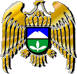 Муниципал учреждениеКъабарты-МалкъарРеспубликаныЭльбрус муниципал районнубилимбериууправлениясы№Название ведомства муниципалитетаКоличество прошедших курсы повышения квалификацииКоличество прошедших профессиональную переподготовку№Название ведомства муниципалитета2017 год2017 годМестная администрация Эльбрусского муниципального района00Местная администрация г.п.Тырныауз10ГБУЗ «Центральная районная больница»20МУ «РГ «Эльбрусский новости»01МУ «Управление культуры»:г. Тырныауз00МКОУ ДО «Детско - юношеская спортивная школа»00МУК «Районный краеведческий музей» 00МОУ ДО «ЦРТД и Ю» им М Х Мокаеваг.п. Тырныауз00МУ «Управление образования»10Местная администрацияс.п. Кенделен00Участковая больница с.п. Кенделен20Дом культуры :с.п. Кенделен00МОУ ДО «СДЮСШБ» с.п.Кенделен00МОУ «СОШ» с.п. Кенделен540Местная администрация с.п. Лашкута00МОУ «СОШ» с.п. Лашкута01 ФАП с.п.Лашкута00Местная администрация с.п. Бедык01Дом культуры с.п. Бедык00МОУ «СОШ» с.п. Бедык00Местная администрация с.п.Былым00Амбулатория с.п. Былым00МОУ «СОШ имени А.М.Ахматова» с.п. Былым10МОУ г.п. Тырынауз30Местная администрация с.п. Верхний Баксан00МОУ «СОШ» с.п. В.Баксан00МОУ «СОШ» п. Нейтрино01МОУ «СОШ» с. Терскол00Местная администрация с. Эльбрус00МУЗ «Участковая больница» с. Эльбрус00МОУ «СОШ» с. п. Эльбрус00Всего 644Муниципальное образованиеКоличество учрежденияОхват детейДети, занимающиеся в нескольких объединенияхДети состоящие на учете КДН, ПДНДети с ОВЗКол-во кружков и детей в них, открытых на базе школКол-во ПДО 2015-2016Эльбрусский муниципальный район1.МОУ ДОД «Центр развития творчества детей и юношества им. М.Х.Мокаева» г.Тырныауз116158314010/35930/24МОУ ДОД «Детско-юношеская спортивная школа» г.Тырныауз436---7/9230/26МОУ ДОД «Специализированная детско-юношеская спортивная школа бокса»с.п.Кенделен227---13/1849/5